VerksamhetUpphörandeInskrivna barnFirmatecknares underskriftBlanketten skickas till Storfors kommun, Kommunstyrelsen, Box 1001, 688 29 Storfors 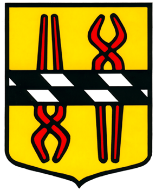 STORFORSKOMMUNUpphörande av enskild förskoleverksamhet, skolbarnsomsorg eller pedagogisk omsorgNamnNamnNamnOrganisationsnummer            
             Förskola
            Skolbarnsomsorg
            Skolbarnsomsorg
           Pedagogisk omsorgAdressAdressPostnummerOrtE-postE-postE-postTelefon Sista verksamhetsdag          
Berörda vårdnadshavare är informerade:               Ja  Datum:                                                   NejFinns inskrivna bar som kan vara i behov av kommunal barnomsorg/skolbarnsomsorg efter verksamhetens upphörande:
            Ja           ange barnets/barnens namn och personnummer i bilaga                                                        NejDatumDatumNamnteckningNamnteckningNamnförtydligandeNamnförtydligande